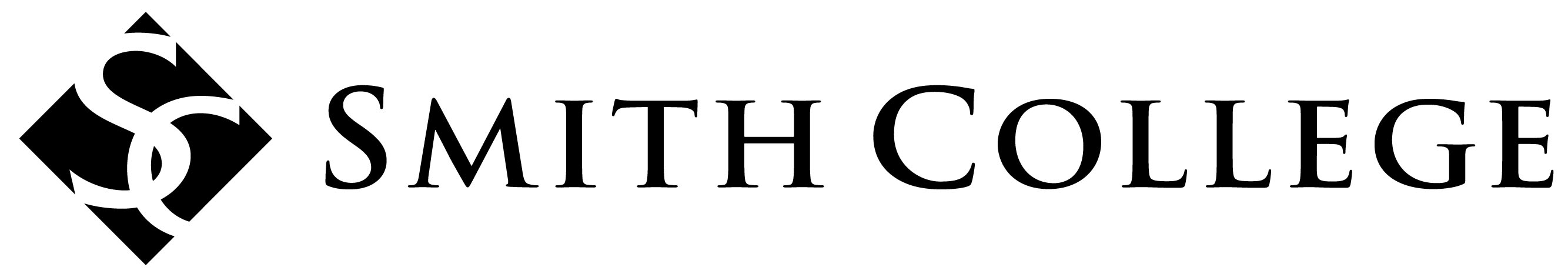 	~THIS FORM MUST BE SUBMITTED TO STUDENT EMPLOYMENT BEFORE STUDENT BEGINS WORK ~	OFF-CAMPUS WORK-STUDY CONTRACT – 2019-2020Agency Name     _______________________________________________	Job Title _______________________________________________________										(must match title on Workday)Address       __________________________________________________	Supervisor's Name ____________________________________________________________COMPLETE WHEN STUDENT IS HIRED				Student's Name & ID# _________________________________________________________									Email Address *****************************************************************************************************************************************		STUDENT SECTION						X	SCHOOL SECTION											(max hrs = 9)							*Agency's Share Name of Student			Hrs per Week		Rate of Pay	X    Contracted Earnings	1) Earnings (10%)	$__________															2) W.C. .007		$__________										X				3) F.I.C.A. .0765	$___________________________________________________________$12.50/$13.25 as of 1/1/20_________________________Agency Total           $__________*****************************************************************************************************************************************	TERMS AND CONDITIONS*  The Agency's share of earnings is 10% of gross or total earnings.  In addition, the Agency agrees to reimburse the Institution .007 of gross pay for Worker's Compensation and .0765 for F.I.C.A.  The Agency agrees to forward payment of its share (including Worker's Compensation and F.I.C.A.) upon receipt of a statement from the Institution in mid-June, after the end of the academic year. Federal Work-Study is required for student employment off-campus. Please verify before hiring.___________________________________________________________			___________________________________________________________Signature of Agency Official							Signature of Smith College Student Employment Coordinator	